Физическая культураУрок от 06.03.20Сочетание различных типов игры.Задание 1. Прочитайте текст.Подвижная игра — естественный спутник жизни ребенка, источник радостных эмоций, обладающий великой силой.Все игры для детей школьного возраста, построенные на движении, можно разделить на две большие группы: подвижные игры с правилами и спортивные игры.Первую группу составляют игры, разные по содержанию, по организации детей, сложности правил и своеобразию двигательных заданий. Среди них можно выделить сюжетные и бессюжетные игры, игры-забавы, игры с элементам соревнований.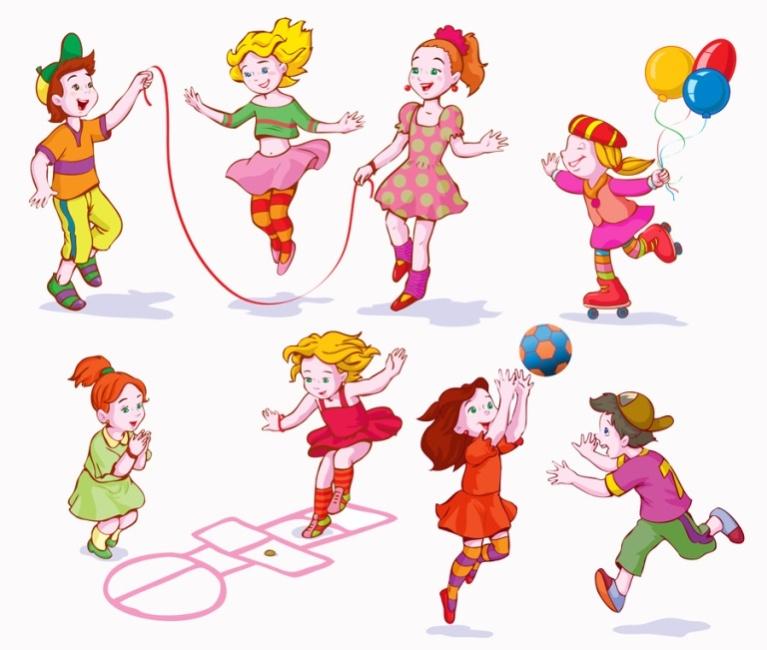 
Вторая группа — спортивные игры: городки, бадминтон, баскетбол, настольный теннис, футбол, хоккей. В работе с детьми младшего школьного возраста их применяют с упрощенными правилами.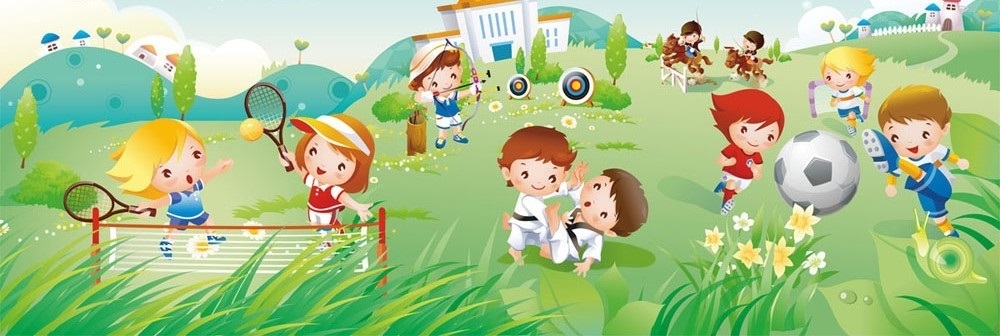 Задание 2.Перед каждой игрой необходимо провести разминку. Перейдите по ссылке и выполните простые упражнения. Это полезно.https://yandex.ru/collections/card/5c3d98c411d9cf00779dbb34/